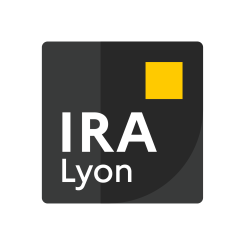 FICHE PROJETRAPPORT COMMANDE  par une ADMINISTRATION Coordonnées Administration commanditaire : Personne responsable du projet :Prénom, Nom : Fonctions : Téléphone : Téléphone : Mel : Personne ressource chargée du suivi du projet et du groupe d’élèves : Prénom, Nom : Fonctions : Téléphone : Mel : Intitulé du SUJET : Contexte et principaux éléments de problématique : Contenu de la mission : Orientations de travail 